AÇ KAPIYI BEZİRGAN BAŞI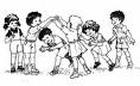 Aç Kapıyı Bezirgan BaşıGrup halinde 8-10 çocukla oynanır. İki kişi kapıcı olur ve aralarında kendilerine birer takma ad seçerler, bunu diğer oyuncular bilmez. Karşılıklı geçerek ellerini köprü gibi tutarlar. Bezirgân başı önde olmak üzere kuyruk olurlar. Geçmek için “AÇ KAPIYI BEZİRGÂNBAŞI!”derler. Kapıcılar “KAPI HAKKI NE VERİRSİN, NE VERİRSİN?” diye sorarlar. Bezirgân başı, “ARKAMDAKİ YADİGÂR OLSUN,YADİGÂR OLSUN!” diye yanıtlar. Kapıcıların kolları yukarı kalkar, çocuklar sırayla altından geçerler. Kapıcılar sona kalanı kolları arasına alırlar ve oyuncunun kulağına sessizce aldıkları takma adlardan birini seçmesini söylerler. Çocuk kapıcılardan hangisinin adını söylerse onun arkasına geçer. Oyun bu şekilde kuyruktaki oyuncuların hepsi seçilene kadar devam eder. Sonunda ortaya bir çizgi çekilir. İki grup birbirlerinin bellerinden tutarak karşılıklı çekişirler. Çizgiyi geçen grup oyunu kaybeder.BEŞ TAŞ OYUNU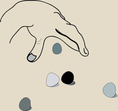 Beş Taş OyunuKaç kişiyle oynanır: Birden fazla kişiyle oynanır.
Malzemeler: Beş tane yuvarlak taşla oynanır.
Nasıl oynanır: Oyunun aşamaları şöyledir. 
A. Birler: Taşlar serbest yere bırakılır. Ebe yerdeki taşlardan uygun olanını seçer. Seçtiği taşı havaya atar. Her attığında yerden bir taş alıp havaya attığı taşı yakalar. Yerdeki taş bitinceye kadar işlem devam eder. Eğer havaya attığı taşı kapamaz veya yerden almak  istediği taştan başka taşa dokunursa oynama hakkını arkadaşı kazanır.
B. İkiler: Taşlar yere bırakılır. Taşların içinden uygun olanı ele alınır. Yerdeki taşlar ikişerli olarak alınmaya çalışılır.
C. Üçler: Taşlar yere atılır taşın biri tekli olarak ele alınır. Diğer üçü tek seferde alınmaya çalışılır. 
D. Dörtler: Taşlardan uygun olan bir tanesi havaya atılır. Yerde kalan dört taş bir seferde alınmaya çalışılır.
F. Dedeler: Taşlar yere atılır. Başparmak ve şahadet parmağının arası açılarak bir kale görüntüsü verilmeye çalışılır. Oyuncu yerden bir tane uygun taşı eline alır. Rakip oyuncu en son parmağın arasından geçecek taşı seçer. Bu taş diğer taşların parmaklar arasından geçirilmesine engel olacak 
taştır. Oyuncu eline aldığı taşı havaya atar. Havaya attığı esnada yerdeki taşı kaleden geçirmeye çalışır. Bunun için iki hakkı vardır. Birinci seferde taşı 
düzeltir. İkinci seferde taşı parmakları arasından geçirir. Eğer bu esnada taşı başka bir taşa çarptırır veya havaya attığı taşı kapamazsa hakkını rakip 
oyuncuya verir. Tüm bunlardan sonra oyunun final bölümüne geçilir. Taşların tamamı avucunun içinde hafifçe yukarı doğru atılır ve avucun tersiyle taşlar 
tutulmaya çalışılır. Avucunun tersinde en çok taş kalan oyuncu oyunu kazanır.BİRDİR BİR OYUNU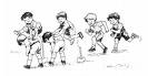 Birdir Bir oyunuKaç kişi oynanır: Bu oyunda belli bir kişi sınırlaması yoktur. Kişi sayısı arttıkça oyun daha zevkli bir hale gelir. 
Malzemeler: Oyunda kullanılması gereken bir şey yoktur.
Nasıl oynanır: Birdirbir dünyanın her tarafında sevilerek oynanan bir oyundur. Oyunun başında bir ebe seçilir. Ebe öne eğilerek ellerini dizlerine dayar. Diğerleri bir kaç metre arayla sıra oluştururlar. Oyuncular sırayla koşarak eğilmiş duran ebenin üzerinden ellerini sırtına bastırıp bacaklarını açarak atlarlar. Atlarken de sırayla tekerlemenin dizelerini söylerler.
“Birdirbir,İkidir iki, olur tilki,Üçtür üç, yapması güç,Dörttür dört, kuş gibi öt, Beştir beş, aldım bir eş,Altıdır altı, yaptım kahvaltı,Yedim yedi, elim sırtına değdi,Sekizim seksek, Dokuzum durak” Dengesini kaybeden ya da düşen oyuncu “yanmış” sayılır ve yeni ebe olur.BOM OYUNU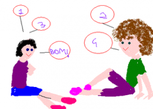 Bom OyunuKaç kişiyle oynanır: Kişi sınırlaması yoktur. En az üç kişiyle oynanır.
Malzemeler: Oyuncuların çarpım tablosu bilgisi olmalıdır.
Nasıl oynanır: Oyuncular daire şeklinde yere otururlar ve sayışarak oyuna başlayacak kişiyi seçerler. Birinci oyuncu bir diye bağırır, ikinci oyuncu iki diye saymaya devam eder ancak beş ve beşin katlarında bom diye bağırılır. Oyun çok hızlı oynanır ve duraksayanlar, yanlış yerde bom diyenler ve bom demeyi unutanlar elenir. Bir de bu oyunun baz-fiz şekli vardı ki daha da zordur. Oyuncular beşin katlarında baz, yedinin katlarında fiz diye bağırırlar, otuz beşte ise baz fiz diye bağırılır..ÇELİK ÇOMAK OYUNU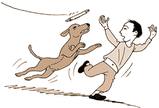 Çelik Çomak OyunuDaha çok açık alanlarda oynanan bir oyundur. Oyuna bazen büyüklerin de katıldığı olur. Bu oyunda iki ucu yontulmuş kısa bir tahta yani çelik ile 50 – 60 cm uzunluğunda bir sopa yani çomak kullanılır. Oyun oynayacak olanlar iki gruba ayrılırlar. Her iki taraftan birer kişi seçilir ve bu seçilen kişiler çeliklerini uzağa fırlatırlar. Hangi oyuncu çeliği daha fazla uzağa atabilmişe o taraf oyuna başlar (A takımı diyelim) Oyun başlarken yere küçük bir çukur açılır veya iki taş çeliğin boyu kadar aralıklı olarak yan yana konur. B takımı oyuncuları karşı tarafa geçer. Böylece oyun başlamış olur. Oyuncu elindeki 
sopayla çukurun üzerine yerleştirdiği çeliği karşı B taraf oyuncularına doğru hızla atar ve sopayı yere bırakır. Eğer B taraf oyuncuları atılan çeliği havada "çalduruk" denilen ağaç dalı ile yakalarsa hem sayı kazanırlar hem de çeliği kaptıran A takımı oyuncusu oyundan çıkmış olur. B takımı çeliği yakalayamadıysa, çeliği düştüğü yerden tekrar yerdeki sopaya doğru atarlar. Sopayı vurabilirlerse karşı A takımının oyuncusu yine oyundan çıkar.Vuramazlarsa A takımı çelikle sopanın arasındaki mesafeye bakarak B takımının bu mesafeyi kendi belirledikleri bir adımda almasını ister. Örneğin “3 adımda al, 5 adımda al” gibi. B takımında adımını büyük atabilen ve kendine güvenen bir oyuncu 
bulunmazsa, ya da bu adım sayısında çomaktan çeliğe ulaşamazsa A takımı adım sayısı kadar sayı alır. Eğer bu adımda yetişebilirlerse sayıyı B takımı alır. 
Oyunun başında kararlaştırılan sayıya ilk ulaşan takım oyunu kazanır. Bir sonraki oyuna kazanan taraf başlar. Hangi tarafın oyuncularının tamamı ölürse bu defa diğer taraf oyuna başlar. Bir takım kararlaştırılan sayıya hiç puankaybetmeden ulaşırsa oyundan çıkmış bir arkadaşlarını tekrar oyuna sokarlar.ÜŞÜDÜM OYUNU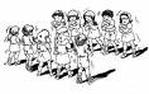 Üşüdüm OyunuKaç kişiyle oynanır: Oyun iki kişiyle oynanır. 
Kızlar el ele tutuşarak iki sıra oluşturur. İki grup karşı karşıya sıralanır. Sırayla karşılıklı şarkı söylerler.
1-Grup- Üşüdüm üşüdüm a benim canım üşüdüm
2- Grup- Kürkünü gey kürkünü gey a benim canım kürkünü gey
1-Grup- Kürküm yok kürküm yok a benim canım kürküm yok
2-Grup- Alsan ya alsan ya a benim alsan ya
1-Grup- Param yok param yok a benim canım param yok
2-Grup- Çalansa ya çalsan ya a benim canım çalsan ya 
1-Grup- Asarlar basarlar en güzelini seçerler söyleyen taraf diğer tarafa doğru ilerler son söyleyen grup diğer gruptan birini asılıp almaya çalışırlar. Alabilirlerse alınan kişi diğer gruba geçer. Alınamadığı zaman oyun diğer gruba geçer. Sonuçta hangi taraf çok oyuncu almışsa o taraf 
kazanmış olur.ÜÇ TAŞ OYUNU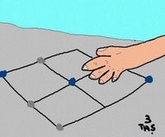 Üç Taş OyunuDokuztaşın tüm kuralları geçerli olup, oynanan şekilde farklılık vardır. Tek farkı yatay ve dikey çizgilerin yanı sıra, çapraz çizgilerinin de bulunmasıdır.DOKUZ TAŞ OYUNU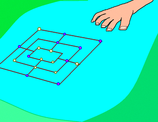 Dokuz Taş OyunuDokuztaş oyuncuların taşlarıyla bir sıra oluşturmaya çalıştığı bir oyundur. Bir yere iç içe üç kare çizilir ve kenarları orta noktalarından birleştirilir.Böylece 12 köşede ve 12 kenar üzerinde olmak üzere 24 nokta ortaya çıkar. Oyunun başında, iki oyuncu sırayla birer birer taşlarını noktalara yerleştirir. Dokuzar taş yerleştirildikten sonra sırayla hamle yapmaya 
başlanılır. Yatay, dikey veya çapraz bir üçlü dizebilen oyuncu rakibinin bir taşını dışarı atma yani “kırma” hakkı kazanır. Fakat bir üçlü dizi içindeki taşlar kırılamaz. Eğer tüm hepsi üçlülerin bir parçasıysa herhangi biri kırılabilir. İki taşı kalan oyuncu, oyunu kaybeder.Bu oyun birçok ülkede “Morris” diye bilinir. Üçtaş, Tik Tak To, Cüz, Dokuzluk, Dokurcun bu oyunun diğer adları veya benzerleridir.ON İKİ TAŞ OYUNU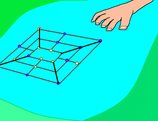 Dokuztaşın tüm kuralları geçerli olup, oynanan şekilde farklılık vardır. Tek farkı yatay ve dikey çizgilerin yanı sıra, çapraz çizgilerinin de bulunmasıdır.KUTU KUTU PENSE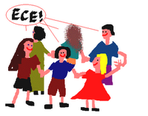 Kutu Kutu Penseİstenen sayıda oyuncuyla oynanan tekerlemeli bir oyundur.Oyuncular el ele tutuşarak daire olurlar ve melodisiyle“kutu kutu pense Elmamı yense Arkadaşım Ece Arkasını dönse” Tekerlemesini söylerler.Adı söylenen oyuncu arkasını döner. Sırayla herkes arkasını döndükten sonra aynı tekerlemeyle önlerine dönerler.DEVE-CÜCE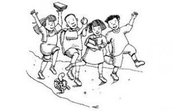 Deve-Cüce OyunuGrup halinde oynanır. Bir kişi ebe olur. Deve diye bağırınca herkes ayağa kalkar cüce diye bağırınca herkes yere çöker. Ebe bunlarDeve-Cüce ı ardarda ve hızlı şekilde karışık olarak söyler. Ebenin talimatlarına uymayan yanar ve oyundan çıkar. En son kalan oyunu kazanır ve ebe olur.MENEKŞE OYUNU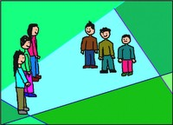 Menekşe OyunuÇok sayıda oyuncu ile oynanır. İki grup seçilir ve bu gruplar kendi oyuncularından birini başkan olarak seçerler. Oyuna ilk olarak başlayacak olan grubun elemanları el ele tutuşurlar ve diğer grubun elemanları “Menekşe mendilin 
düşe, bizden size kim düşe” diye sorarlar. El ele tutuşan grubun başkanı genellikle o gruptan zayıf bir oyuncunun bir ismini söyler. Seçilen bu oyuncu koşarak gelir ve el ele tutuşan oyunculara çarpar. Bu çarpma sırasında el ele 
tutuşan oyuncuların elleri açılırsa, bu oyuncular karşı tarafa geçer. Elleri açılmazsa diğer gruptan çarpmaya gelen oyuncuda bu tarafa geçer. Oyun gruplardan birinde hiç oyuncu kalmayana kadar devam eder.YAĞ SATARIM BAL SATARIM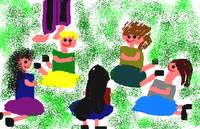 Yağ Satarım Bal Satarım OyunuKaç kişiyle oynanır: Ne kadar çok oyuncu olursa o kadar zevkli olan bir oyundur.
Malzemeler: Malzeme yoktur. 
Nasıl oynanır: Bir ebe vardır ve diğerleri çember oluşturup yere çökerler. Ebe elinde bir mendille, “yağ satarım, bal satarım, ustam ölmüş ben satarım ustamın kürkü sarıdır satsam onbeş liradır zambak zumbak dön arkanı 
sıkı sıkı bak” diyerek etraflarında dolaşır. Sonunda mendili birinin arkasına koyar ve koşmaya başlar mendili bıraktığı kişi kalkıp ebeyi kovalamaya başlar. Eğer ebe yakalanmadan onun yerine geçebilirse, diğer oyuncu ebe olur. Eğer 
yakalanırsa tekrar ebe olur. 

İP ATLAMA
Kaç kişiyle oynanır: Tek kişiyle oynanır.
Malzemeler: Oynayan kişinin boyuyla doğru orantılı olarak bir ip gereklidir.
Nasıl oynanır: Eğlenceli bir oyun olan ip atlama aynı zamanda pek çok sporcunun kullandığı bir antrenman yöntemidir. Uzunca bir ipi iki ucundan tuttuktan sonra dirseklerinizi kırarak ellerinizi omuz hizasında kaldırın. Daha sonra ipi öne doğru çevirin ve ip yere değdiği anda üzerinden zıplayın. Oyunu daha zevkli hale getirmek için bir sağ bir sol ayakla, geriye doğru veya dirsekleri çapraz yaparak atlayabilirsiniz.

MİSKET (BİLYA) OYUNU
Kaç kişiyle oynanır: Kişi sınırlaması yoktur.
Malzemeler: Misket ya da benzeri kürecikler.
Nasıl oynanır: Misket bilinen en eski oyunlardandır. Dünyanın pek çok yerinde cam, mermer, metal, taş ya da kilden yapılmış küçük kürelerle benzer
oyunlar oynanır. Her oyuncu misketlerini ortaya koyar. Oyuncular atışlarınıyaparlar ve sıra dışına çıkan misket alınır. Oyun sonunda en çok misketi olan
kazanır. Bu oyunun çok farklı çeşitleri de vardır.

ZIMBA OYUNU
Kaç kişiyle oynanır: Çok kişiyle oynanır.
Malzemeler: Toprak alan.
Nasıl oynanır: Yere 1-2 metre çapında bir daire çizilir. Ebe bu dairenin içine girer. Diğer oyuncular oyun alanına dağılırlar. Ebe “Zımba!” diye bağırır. Bu, oyunun başladığını işaret eder. Daireden tek ayağı üzerinde sekerek çıkan ebe oyunculardan birini ebelemeye çalışır. Ebelediği oyuncu yeni ebe olur. Eğer 
ebenin havadaki ayağı yere değerse, dönüp dairesine girene kadar, herkes ebeye yavaşça vurur. Bu durumda ebe hemen dairenin içine girmelidir. Ebe dairenin içinde güvendedir. Ebelikten kurtulamayan ebe oyuncuları kovalamayı sürdürür.Bu oyuna çok benzeyen Simit’te ise ebe daire içinden çıktığı an “Simitttt” diye bağırmaya başlar. Tek nefeste “Simiiiiiiit!” diye bağırmayı sürdürürken,koşarak diğer oyunculardan birini ebelemeye çalışır. Eğer nefesi tükenmeden,başka bir oyuncuyu ebeleyebilirse, bu kişi ebe olur. Ancak, kimseyi ebeleyemez ve nefesi daire dışındayken tükenirse, diğer oyuncular ebeyi kovalamaya yakaladıklarında da hafifçe vurmaya başlarlar. Ebe dayaktan kurtulmak için geri dönmelidir.

VIZ OYUNU
Kaç kişiyle oynanır: En az 4-5 kişiyle oynanır.
Malzemeler: Malzeme gerekli değildir. 
Nasıl oynanır: Kim vurdu olarak da bilinen bu tahmin oyunu birçok ülkede benzer kurallarla oynanır. Adını oyuncuların ebeyi şaşırtmak için çıkardıkları
seslerden alır.Önce bir ebe seçilir. Oyuncular ebenin 1-2 m gerisinde  dizilirler. Ebe bir eliyle gözlerini kapatır. Ebe, gözlerini örneğin sol eliyle 
kapatıyorsa, sol elini de sol kolunun altından geçirir ve avucu yukarı gelecek şekilde tutar. Sıradaki oyunculardan biri sessizce ebeye yaklaşır., ebenin eline
vurur ve hemen geriye döner. Bu sırada diğer oyuncular ebeyi şaşırtmak için hep bir ağızdan “ vızzz, vızzzz, vızzzz” diye bağırırlar. Ebe oyunculara döner ve eline kimin vurduğunu tahmin etmeye çalışır. Tahmini doğruysa vuran oyuncu yeni ebe olur. Ebe kimin vurduğunu bilemezse ebe olarak kalır ve oyun devam eder.Oyunu farklı türlerinde oyuncular ebenin eline vurmak yerine giysisini çeker ya da sırtına vururlar. Macaristan’da oynanan Dobi Dobi’de oyuncular hep bir ağızdan şarkı söylerken oyunculardan biri ebenin sırtında parmaklarıyla tempo tutar. Ebe bu oyuncunun kim olduğunu tahmin etmeye 
çalışır.

UZUN EŞEK
Kaç kişiyle oynanır: Bir yastık ve en az 4 oyuncu
Malzemeler: Bulunabilirse “yastık”ın karnına koyulabilecek yastık 
Nasıl oynanır: Biraz tehlikeli olmasına karşın ülkemizde nesillerdir en popüler oyunlardan biridir. Erkek çocukların rağbet ettiği bir oyundur ve açık havada grup şeklinde oynanır.Oyuncular iki gruba ayrıldıktan sonra hangi grubun yatacağına, hangi grubun atlayacağına karar verilir. Yatacak takım yastığın önüne dizilir. İlk baştaki oyuncu eğilerek kafasını yastığa dayar ve arkasındakiler de bir öncekinin bacaklarından tutarak eğilir. Atlayanlar atlarken “uzun eşşek gaba gaba döşşek”diye bağırırlar ve eşeğin üzerine bindikten sonra sürtünemez, ayaklarınıdolayamazlar. Eşek çökerse atlayan grup tekrar atlar, atlayanlardan biri yere değerse yatan grup atlama hakkı kazanır. Eğer tüm grup elemanları başarılı birşekilde eşeğe binerse, atlayanların en önündeki kişi “tek mi çift mi” deyip parmaklarıyla 1 veya 2 gösterir ve eşeğin en arkadaki oyuncusu tahmin eder. Bilirse atlama hakkı el değiştirir.

İSTOP OYUNU
Bir top oyunudur. Oyuncular arasından seçilen ebe topu havaya fırlatır ve oyunculardan birinin ismini söyler. İsmi söylenen oyuncu topu yere düşmeden 
yakalamaya çalışırken, diğer oyuncular toptan uzaklaşmaya çalışırlar. Oyuncu topu yere düşmeden yakalamayı başarırsa“İSTOP” diye bağırır. O anda bütün oyuncular oldukları yerde durmak zorundadır. Topu yakalayan oyuncu topu havaya fırlatır ve tekrar oyunculardan birinin ismini söyler. İsmi söylenen oyuncu topu yere düşmeden yakalamayı başaramazsa, topu yakaladığı noktada “İSTOP” diye bağırır ve toptan uzaklaşan bütün oyuncular oldukları yerde dururlar. Ebe diğer bir oyuncuyu topla vurmaya çalışır. Oyuncu vurulmamak için yerinde sıçrayabilir, eğilebilir ama yerini değiştiremez. Bu oyuncu isterse topu tutmayı da deneyebilir. Topu tutabilirse, bu kez de ona top atan oyuncuyu vurmaya çalışır. Oyuncu topu tutamaz ve vurulursa yeni ebe olur. Top oyuncuya isabet etmezse, topu atan oyuncuya ceza verilir Bu ceza genellikle diğer oyuncuların bu oyuncuya sırayla top atması şeklindedir.

KÖR EBE OYUNU
Göz bağlama oyunu da denir. Körebe gözleri bağlı olan ebenin öteki oyunculardan birini yakalaması, bazen de yakaladıktan sonra kimliğini söyleyebilmesine dayanır. Yakalanan oyuncu yeni ebe olur.

ATEŞİM OYUNU
Oyun oynayacak çocuklar iki gruba ayrılır. Futbol kalesi direkleri gibi karşılıklı taştan ikişer kale dikilir. Kalelerin ara uzaklığının eşit olması için ayakla 
sayılır. Kaleden çıkan oyuncu karşı kaleye doğru yaklaşır. Diğer takımın oyuncuları onu yakalamaya çalışır. Kaleden en son çıkan oyuncu diğer grubun 
oyuncusunu yakalama hakkına sahiptir. Yakalanan oyuncu yakalayan grubun kalesinin yanında bulunan diğer taşa ayağını basar ve esir alınmış sayılır. Bu 
şekilde yakalananlar el ele tutarak sıralanırlar. Esir olan oyuncular kendi gruplarından bir oyuncunun kalesinden gelerek eline dokunmasıyla kurtulur. 
Oyuncularının hepside esir alınan grup oyunu kaybetmiş  sayılır.

EL KIZARTMACA (ŞAP ŞAP)
İki kişilik bu oyun “El Kızartmaca” ya da“Şap Şap” olarak da bilinir. Bir çeşit refleks oyunudur. Hararetli bir oyunun sonunda eller oyunun adına yakışan bir
renk alır.Oyuncular karşılıklı yerlerini aldıktan sonra biri ellerini avuçları yukarıgelecek şekilde öne doğru uzatır. Diğeriyse ellerini avuçları aşağı gelecek şekilde arkadaşının elleri üzerine koyar. Elleri altta olan oyuncu sağ, sol ya da her iki elini aniden çekerek arkadaşının elinin üzerine vurmaya çalışır. Vurabilirse, oyuna aynı şekilde devam edilir. Iskalarsa, ellerini üste koyar ve vurma sırası diğer oyuncuya geçer.

İSİM ŞEHİR BİTKİ OYUNU
Grup oyunudur. Herkes eline kâğıt kalem alır. Kâğıtlara İsim-Bitki-Şehir-Hayvan-Ünlü-Ülke vs başlıklarını yazarlar. Oyunculardan biri içinden alfabeyi saymaya başlar. Diğerleri dur deyince hangi harfi söylerse o harfle başlayanları yellerindeki kâğıda yazarlar. İlk tamamlayan 10'a kadar saymaya başlar. 10 deyince herkes kalemleri bırakır. Her başlık 10 puan değerindedir. Aynı şeyleri yazanlar puanın yarısını alır. En çok puan toplayan oyunu kazanır.

MENDİL KAPMACA
İki grup halinde oynanır. Ortaya bir medil konur ve gruplar eşit uzaklıkta ikiye ayrılır. Orada, oyunu yöneten (ebe) kişinin işaretiyle gruplar, mendili 
öncelikle kapıp eşlerine getirmeye çalışırlar. Mendili kapan, eşlerine zamanında yetişemezse, diğer gruplar tarafından mendille sırtına vurulur ve karşı grubun adamı olur. Yenen grup, yenilen grubun sırtına binerek, önceden belirlenen yerde tur atar.